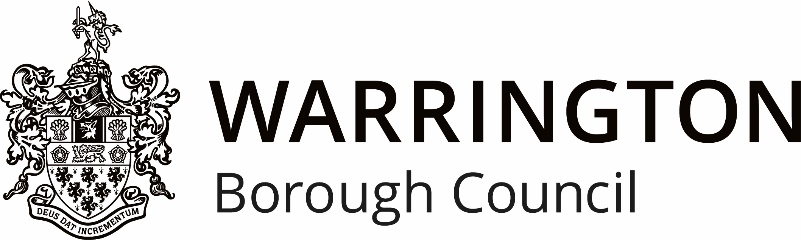 Responding to Domestic AbuseGuidance for Schools/Educational settings across Warrington October 2021A guide to support Primary, Secondary, Special Schools and other Education Settings in providing awareness about Domestic Abuse and addressing the impact on children and young people in WarringtonDocument:			Responding to Domestic AbuseGuidance for Schools/Educational settings across Warrington - Author:	Jaria Hussain-Lala: Domestic Abuse Partnership Manager Louise Atkin: Head of Service for EducationVersion:			1.0Status: 			Final draftDate: 				December 2021		Document HistoryApprovals - The approvers agree to the content of this document and sign off Contents								Page NumberObjectiveThe key purpose of this protocol is to support educational settings to embed a consistent approach in responding to domestic abuse. It provides additional insight into the tools to support and understand the needs of children and young people and parents affected by domestic abuse.The guidance provides pathways to respond to Domestic Abuse in various settings this includes:Responding to notifications received via operation Encompass and VPA’s Disclosure from a child Disclosure from a parentDisclosure from a young person from the age 13-17 yearsThe secondary objective is to ensure that educational settings are aware of the support available to adults and children and young people affected by Domestic Abuse and of the processes in place to safeguard victims at the earliest opportunity.This document is an additional tool to embed good practice across educational setting to respond to domestic abuse, and to be used alongside existing safeguarding frameworks.DefinitionWhat is Domestic Abuse?Behaviour of a person (“A”) towards another person (“B”) is “domestic abuse” if:(a) A and B are each aged 16 or over and are personally connected to each other, and(b) The behaviour is abusive (DA Act 21).Behaviour is “abusive” if it consists of any of the following:(a) Physical or sexual abuse;(b) Violent or threatening behaviour;(c) Controlling or coercive behaviour;(d) Economic abuse (e) Psychological, emotional or other abuse;And it does not matter whether the behaviour consists of a single incident or a course of conduct.Children aged under 18 who see, hear or experience the effects of domestic abuse and are related to the victim or perpetrator are classed as victims in their own right (DA Act 2021).Key Highlights:National Picture 1 in 4 women and 1 in 6 men experience domestic abuseDomestic abuse accounts for 35% of all homicides in England and WalesDomestic abuse has high repeat victimisation compared to other crimes 1 woman is killed every 3 days by a partner or ex-partner54% of female victims of serious sexual assault were assaulted by their partner or ex-partner Every minute, police in the UK receive a domestic assistance call200,000 children in England live in households where there is domestic abuse One in seven (14.2%) children and young people under the age of 18, will have lived with domestic violence at some point in their childhood62% of children living with domestic abuse are directly harmed by the perpetrator The UK Forced Marriage Unit receive 1,600 reports of forced marriage a year500 cases of honour based violence are reported each year (true level is expected to be 35 times higher)  170,000 women and girls are living with effects of FGM across the UKWarrington Picture Domestic abuse affects thousands of children and young people across Warrington each year.Between January 2020 and December 2020, the police recorded 3,457 domestic abuse related crimesFor the same period, 88% of cases discussed at MARAC had children and young people living in the household (a MARAC is a meeting where cases are referred due to being at high risk of injury and or harm from a connected person)In the period April 2020 to March 2021, MASH received 1,315 calls related to domestic abuse. From this, 408 (31%) were referred to Children Social Care for further assessment and 167 familiesFrom April 2020 to March 2021, 217 children and young people (under 18) presented as homeless due to domestic abuse with their parent. This was 48% of all homelessness applications made as a result of domestic abuseThe number of children and young people affected by domestic abuse makes it incumbent that as a borough, we aim to work towards embedding a consistent approach in our response. Responding to a (DA) Notification Operation Encompass or VPAWhat to do when a child/young person (CYP) discloses DA under 13What to do when a Parent discloses DADisclosure by Young Person experiencing Domestic Abuse (13-17 year olds) in own relationship/connected person Additional GuidanceThe impact on children and young people experiencing domestic abuseChildren and young people can be impacted in numerous ways depending on a wide-range of factors and different children within the household experiences will differ. The level of impact will vary on factors such as; the type of abuse they are experiencing at home, the length of time the abuse has been taking place, their wider support structure, gender, age, race, disability, are all factors that determine the level of impact and vulnerability on a child/young person. The impact can last into adulthood over time, domestic abuse has been identified as an Adverse Childhood Experience. Signs that a child has been a victim of domestic abuse can include:aggression or bullying anti-social behavior, like vandalismattention seekingbed-wetting, nightmares or insomniaconstant or regular sickness, like colds, headaches and mouth ulcersAnxiety, depression suicidal thoughtsDrugs and alcohol abuse eating disordersproblems in school or trouble learningtantrumswithdrawaltruancy/frequent unexplained absences  The table below indicates the detail of the impact and risks for children and young people living with or experienced domestic abuse.  It provides some of the signs and symptoms that educational staff may recognise as a cause for concern and action. It also highlights some of the issues a child and young person is experiencing that require support.Domestic Abuse & Child Abuse It is now widely accepted that children living with domestic violence are also at greater risk of experiencing neglect, physical and/or sexual abuse. The NSPCC prevalence study found that young people experiencing family violence and abuse were between 2.9 and 4.4 times more likely to experience physical violence and neglect from a caregiver than those young people not exposed to family violence (Radford et al., 2011).Domestic Abuse and Impact on Parenting Domestic abuse frequently impacts on family functioning, housing, income and social integration (Cleaver et al 2008). Children and young people may become more vulnerable due to the compromised parenting they experience as a result of living in a domestic abuse household, where their non -abusing parent is unable to meet their needs due the abuse. Children and young people living in households with DA also frequently suffer from limited opportunities to choose, to feel free, and to develop a sense of independence and competence (Katz, 2015) Support within educational settings Following an initial disclosure from the CYP, or an incident of domestic abuse at home, a CYP may need extra on-going day to day support within an educational setting. However, any form of counselling, therapeutic intervention should only be undertaken by a fully qualified professional. Staff within educational settings can be sensitive to the CYP day to day support needs for example; Check in with them each dayOffer them a snack /breakfast Give them a safe exit strategy from the classroom/time out Give them a way of saying they need space or someone to talk toProvide time in positive play or nurture groupsMonitor CYP Simply be the stable environment in which they feel safeSeek consent with non- abusing parent and refer onto support servicesProvide information to older pupils about the specialist services such as counselling/domestic abuse support. Some parents may have an injunction against them which means that that they are not allowed access to, or custody of the child.  Ensure class teachers and other relevant staff are aware if this.Provide support to parentConsiderations for children/young people living in Temporary Accommodation i.e. RefugeWhere a child is new in school because they have moved to a local refuge/temporary accommodation or a new address, they may need support in making friends and integrating into school life.  They may not have space or easy access to a laptop/digital devices or WIFI in the refuge, so this needs to be taken into consideration when setting homework.When police are called out to a domestic abuse incident in Warrington, if children or young people are present  or registered living at that address then schools/educational settings will be informed of this the next working day via a `Domestic Abuse Notification’ this initiative is known as Operation Encompass.Operation Encompass is a police and education early information sharing partnership enabling schools/educational settings to offer immediate support for children and young people experiencing domestic abuse. Information is shared by the police with a school's/educational setting trained Key Adult (DSL) prior to the start of the next school day after officers have attended a domestic abuse incident thus enabling appropriate support to be given, dependent upon the needs and wishes of the CYP. Operation Encompass recognises that CYP are victims of domestic abuse in their own right and should be acknowledged as such. Police officers that attend any domestic abuse incident must always record the personal details and school/educational setting information of any children who are registered living/or at present at a DA incident. This information is then received by the Police referral unit who ensure that it is sent to the relevant school(s)/educational setting in a timely manner. In addition to the Operation Encompass process, the Police has a duty to complete a Vulnerable Person Assessment (VPA) report following attendance at any domestic abuse incident. Each of these reports is processed through the Police referral unit, risk assessed and shared with partner agencies as appropriate. Within the Safeguarding Hub there is a daily meeting whereby the most concerning of Domestic Abuse cases are discussed between agencies to ensure that a robust and timely safety plan is implemented. This meeting will involve the Education representative within the MASH who may as a result then liaise with the school (DSL) to implement any agreed actions. MARAC (Multi-Agency Risk Assessment Conference)MARAC is a multi-agency risk assessment conference that meets every 2 weeks in Warrington. Its purpose is for agencies to share information about `high’ risk victims of domestic violence and abuse and for agencies to work collaboratively to safeguard, and reduce the victims risk by putting in place safety measures to support victims.  A range of agencies meet to identify and reduce risks for example: Police, Local Authority, Mental Health Services, Children Services, Probation, Adult Social Care, Education Safeguarding, Housing, substance misuse.  Victims are referred to the MARAC by a number of agencies following the completion of a risk assessment tool called the Safelives-DASH Risk Identification Checklist. The Safe lives-DASH Risk assessment can be completed by any agency, including a member of staff at a school.  There are 24 questions on the DASH Risk assessment:Risk and Referral Process:High RiskA victim is deemed high risk in any of the following:If a victim scores 14 or more on the risk assessment (yes responses)if there have been 3 or police callouts in 12 monthsif the abuse is escalatingor professionals have concerns about the victims and family safetyA referral should be made to the MARAC immediately via education safeguarding lead.  Some head teachers/DSL/teaching staff who have a close supportive relationship with a parent may be in a position to complete a DASH with a parent, where he or she is unwilling to seek support elsewhere.Medium RiskVictims who score between 9-13 on the DASH RIC are considered medium risk of serious injury/harm/homicide and should be referred to the MASH. In Warrington victims who are risk assessed as medium and have children are likely to be heard at the daily domestic abuse meeting.Standard RiskVictims who score between 1-8 on the DASH RIC are considered standard risk of serious injury/harm/homicide and should be offered support via the Early Help offer, IDVA service and wider agencies (see flowchart, DA Web page). Where there is an identified need for a Multi-agency approach then consideration should be given to complete an Early Help Assessment.Displaying InformationFor many victims in particular young victims, educational settings might be the only safe place they access. It would help if schools/educational settings displayed posters/leaflets with information about domestic abuse and support agencies for both adults and children. Appendix 1 - GlossaryFurther ResourcesImpact on children and young people - Women’s AidHome | The Hide Out a webpage for children and young people affected by domestic abuse ReferencesCleaver, Hedy, Walker, Steve, Scott, Jane, Cleaver, Daniel, Rose, Wendy, Ward, Harriet and Pithouse, Andrew Joseph (2008). The integrated children’s system: enhancing social work and inter-agency practice. London: Jessica Kingsley.Katz, E. (2015). Beyond the physical incident model: how children living with domestic violence are harmed by and resist regimes of coercive control. Child Abuse Review, Early View. Radford, L. Corral, S. Bradley, C. Fisher, H, Collishaw, S. Bassett, C. and Howat, N. (2011), Child Abuse and Neglect in the UK Today, London: NSPCCSupport for Young Victims of Domestic AbuseDomestic Violence and Abuse Support ServicesVersiondateAuthorChange Status1.0December 2021Jaria Hussain-LalaLouise Atkinn/aName and Project/Activity Role Version Sign off Date Objective2Definition and Key Highlights3Responding to a domestic violence and abuse notification6What to do when a child/young person discloses domestic violence and abuse7What to do when a parent discloses domestic violence and abuse8Disclosure by a young person experiencing domestic violence and abuse (13-17 year olds)9Additional Guidance10Appendix 1 – Glossary15Appendix 2 - Flowchart Child17Appendix 3 - Flowchart Adult18When Leaving Domestic Violence and Abuse:SafetySafetyInjury/threats if attempts to intervene Having to leave the house to get help or be safe Running away Being injured before birth, or as baby Self-harming in order to cope Continued threat from abuserContinued contact with abusive parent through a ‘Contact order’ Greater risk to health and safety when in temporary accommodationAt greater risk of being killed at this point or recently separatedEducation Education Erratic school attendance Late to school Attending school when ill because they do not want to be at home Faking illness to stay at home to protect abused parent/carerDisturbed sleep leading to a loss of concentration Unable to complete homework Concentrating extra hard to escape Not being able to take part in extra-curricular activitiesDisturbed sleep leading to a loss of concentration Not getting a new school place Late to school because of new accommodation Missing school to support parentUnable to complete homework Reduced finances affecting ability to buy uniform or take part in extra-curricular activities Risk of abduction because they can be found via school Emotional Health and Development Emotional Health and Development Restricted access to health careRestricted access to food and clothing Unwilling or unable to bring friends home Erratic school attendance Disturbed sleep Altered brain development Living with conflict and tension Distorted vision of relationships Being forced to take part in abuse of parent Upset at death/ injury to pet Not being able to see friends and family Possible loss of a pet, possessions and all that is familiar Stigma of being in temporary accommodation Loss of access to activities e.g. sport or drama Finances can improve or get worse Maybe subject to an child protection investigation Disturbed sleep Stress related illness and/or behaviours CAFCommon Assessment FrameworkCAMHSChild and Adolescent Mental Health ServicesCSEChild Sexual ExploitationCPChild ProtectionCritical RegisterA system used by the police to indicate families involving high risk of domestic violence, and child on the Child Protection Plan, and other critical factorsDASH (Domestic Abuse Stalking and Harassment & Honour Based Violence)A national risk assessment identification checklist (RIC) tool used to help front-linepractitioners identify high-risk cases of domestic abuse, stalking and ‘honour’-based violenceDSLDesignated Safeguarding LeadDHRDomestic Homicide Review – A review under taken when a death has occurred due to (DVA)DADomestic AbuseEHEarly HelpEPOEmergency Protection OrderESEducation SettingFGMFemale Genital Mutilation – A procedure involving part or total removal of female’s external genitaliaFMForced Marriage  - marriage conducted without valid consent (free will)  of one or both parties HBV – Honour Based ViolenceSo-called 'honour'-based violence-  An incident or pattern of violence which is construed as justified under protecting the families/communities honourIDVAIndependent Domestic Violence Advocates-  A specialist worker for high risk victims who has been trained to an IDVA qualificationMARACMulti Agency Risk Assessment Conference. A  forum of organisations that manage high-risk cases of domestic abuse, stalking and ‘honour’- based violenceMASHMulti-Agency Safeguarding HubNFANo further actionSAFELIVESNational organisation which developed the MARAC Model and DASH risk checklist SCRSerious Case ReviewSDVC Specialist Domestic Violence Court -  A dedicated court where specially trained personnel hear and facilitate DA court casesYPVAYoung Person Violence/ Advocate/AdvisorYPYoung PersonEHAEarly Help Assessment TAFTeam Around The Family